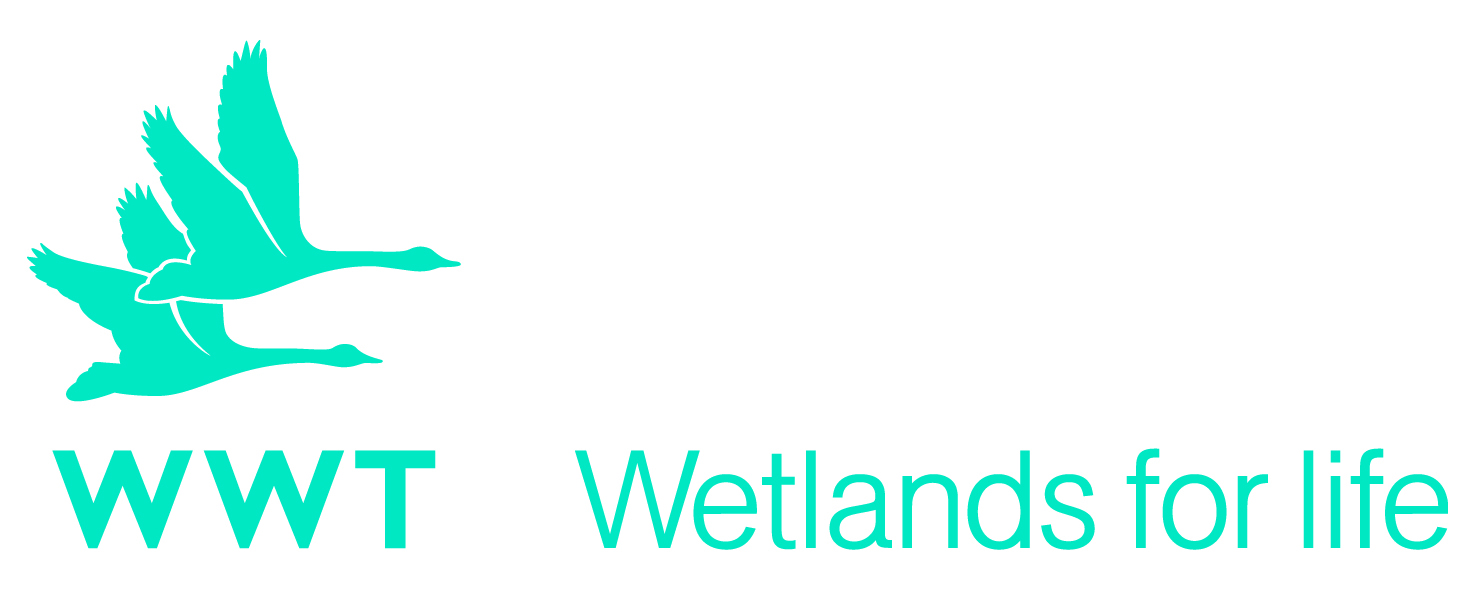 Job Description	Post: Cleaner		Grade:  2Centre:  WWT Castle Espie			Directorate:  Centre OperationsReporting to: Grounds & Facilities ManagerMain function of the post:  To carry out general cleaning duties throughout the Centre ensuring it is clean and presentable at all timesSupervisory Responsibility:  NoneHours worked:  Various hours on an ad hoc basis which will include weekends and bank holidaysMain duties of the post:Responsible for cleaning all public areas, and surrounds including approaches, entrances, stairways, passages, toilets and inside windows etc in accordance with area schedules issued by Line ManagerClean all office accommodation and other areas within the Centre’s offices and buildings, including the emptying of bins and other receptacles, machine polishing and cleaning all floors, floor coverings and furnishings, walls, windows, frames and surrounds, lamps, staff tea room and toilets within the area. Ensure all areas are free of cobwebs and dust paying special attention to the motion detectors in the visitor centreClean Limekiln daily and at discretion of the line manager clean hides and other general duties as requiredEnsure that the toilet disposables are replenished when necessaryWork in an efficient and cost effective manner, minimising wasteMaintain stock levels, support the policy of the WWT in its promotion of an environmentally aware cleaning operation and ensure any problems in the visitor areas are brought immediately to the attention of Line or Duty ManagerClean outside sink units daily, empty bins associated with this area at regular intervals, replenish soap and hand towels and ensure the area is litter free at all timesReport any faults /defects to your Line Manager or Duty Manager on a daily basisOperate machinery and carry out your work safely.  Observe and apply WWT Health and Safety regulations at all timesEnsure the safety, welfare and enjoyment of the visiting publicEnsure general waste and recycling are streamed and disposed of in the correct mannerIn addition to the duties and responsibilities listed, the post holder is required to perform any other reasonable duties that may be assigned by the supervisor shown above, from time to time.Date raised: February 2012		Date Amended: March 2017Person SpecificationQualifications Essential:								Good basic education to GCSE standard or equivalent (D-G)Desirable:Operating machinery (trained in maintenance)Experience Essential:								Previous cleaning experience      Desirable:		Experience with commercial cleaning organisationWooden floor maintenance and floor buffing machine experienceManagerial & SupervisoryEssential:								No supervisory or managerial responsibilitiesResponsibilityEssential:								Adhere to Health and Safety regulations to ensure the safety and welfare of colleagues and visitorsMaintain a clean, tidy and presentable centre at all timesEnsure cleaning chemicals are stored in accordance with the COSHH legislation in the designated storage areasLevels of financial responsibilityCreative AbilityEssential:								Ability to use initiative by raising any problems or issues with the appropriate managerContact Essential:								Working closely with other members of the cleaning teamAd-hoc contact with visitors to the centreGeneral Notes This position requires a flexible approach to working hours to cover special projects or eventsType of staffNumber managedNumber supervisedPermanent Staff00Volunteers / Casual Workers00Type of ResponsibilityLevel (£)Expenditure (exc payroll)0Cash Handling0Assets (required for job, exc buildings)Up to £10KVisitors (per annum)0